42.pielikumsPriekules novada pašvaldības domes2016.gada 28.janvāra sēdes protokolam Nr.2, 42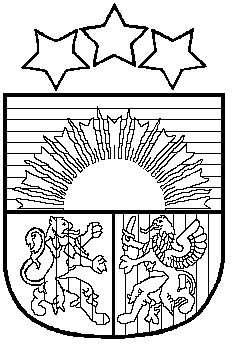 LATVIJAS REPUBLIKAPRIEKULES NOVADA PAŠVALDĪBAS DOMEReģistrācijas Nr. , Saules iela 1, Priekule, Priekules novads, LV-3434, tālrunis , fakss 63497937, e-pasts: dome@priekulesnovads.lvLĒMUMSPriekulē2016.gada 28.janvārī                 	                                                                             Nr.242.Par pašvaldības palīdzību dzīvokļa jautājumu risināšanā E.B. un reģistrēšanu dzīvokļu jautājumu palīdzības reģistrā1.2015.gada 2.decembrī Priekules novada pašvaldībā saņemts E.B. iesniegums (reģ.Nr.2.1.5/2219), faktiskā dzīvesvieta [:], Grobiņas novadā, ar lūgumu reģistrēt dzīvokļu jautājumu palīdzības reģistrā un uzņemt dzīvokļu rindā Priekules pilsētā. Dzīvoklis nepieciešams no 2017.gada jūlija, kad beigs mācības Cīravas arodskolā.2.Ar Priekules novada pašvaldības rīcībā esošo informāciju tika konstatēts:2.1.E.B.patreiz atrodas ārpusģimenes aprūpē. E.B. dzim.[:],pilngadīga kopš [:]. Ārpusģimenes aprūpe tiks izbeigta.2.2.E.B. kopš dzimšanas deklarētā dzīvesvieta ir bijusi Gramzdas pagastā, Priekules novadā.2.3. Šobrīd E.B. mācās Cīravas arodskolā.3.Saskaņā ar likuma „Par palīdzību dzīvokļa jautājumu risināšanā” 14.panta 1.daļas 3.punktu:“14.pants. Personas, kuras ar dzīvojamo telpu nodrošināmas pirmām kārtām(1) Pirmām kārtām ar dzīvojamo telpu nodrošināmas:3) bērni bāreņi un bērni, kuri palikuši bez vecāku gādības un audzināti bērnu aprūpes un audzināšanas iestādē, audžuģimenē vai pie aizbildņa, — pēc tam, kad beigusies viņu uzturēšanās bērnu aprūpes un audzināšanas iestādē, audžuģimenē vai pie aizbildņa, vai arī tad, kad viņi beiguši mācības izglītības iestādē, ja viņiem nav iespējams likumā noteiktajā kārtībā iemitināties agrāk aizņemtajā dzīvojamā telpā;”Atklāti balsojot PAR - 13 deputāti (Malda Andersone, Inita Rubeze, Arnis Kvietkausks, Inese Kuduma, Rigonda Džeriņa, Vaclovs Kadaģis, Andis Eveliņš, Mārtiņš Mikāls, Ainars Cīrulis, Vija Jablonska, Arta Brauna, Gražina Ķervija,  Andris Džeriņš); PRET -  nav; ATTURAS -  nav; Priekules novada pašvaldības dome NOLEMJ:Sniegt E.B. palīdzību dzīvokļa jautājumu risināšanā un reģistrēt dzīvokļu jautājumu palīdzības reģistrā ar kārtas Nr.3.Lēmums izsūtāms- E.B.; Veselības un sociālo jautājumu komitejai.Pašvaldības domes priekšsēdētāja						V.Jablonska